LOS ANGELES UNIFIED SCHOOL DISTRICT	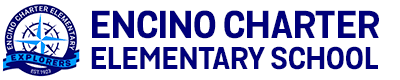 16941 Addison Street, Encino, CA  91316Telephone: (818) 784-1762 Fax: (818) 995-7110	If you are a parent of an English Learner,please mark your calendar for this important meeting!TO:                Parents of English Learners	DATE: 4/9/2024FROM:           Jasmine Mgeryan, EL Designee           		    ELAC MeetingSUBJECT:  English Learner Updates and Budget Allocations!  Monday, April 22, 2024In the school auditorium@8:30 amEnglish Learner Parent Informational Meeting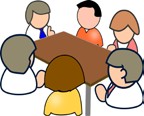 Attendance Data SBA ready English Learner Updates CLC advisement and recommendationsA reflection of the year 